CONFIDENTIALAPPLICATION FOR TEACHING/HEADTEACHER APPOINTMENTThe Nelson Thomlinson School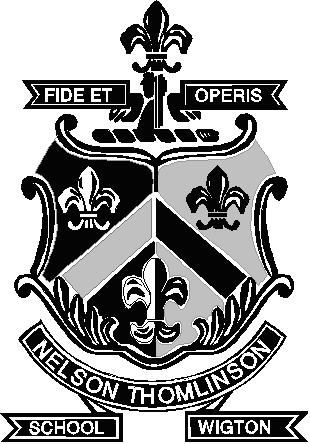 Founded 1714PARTICULARS OF POST SOUGHTPost:	Where did you see the job advertised?		NAME OF APPLICANTSurname:			Forename/s:				Title:QUALIFICATIONS AND EXPERIENCESECONDARY EDUCATIONSchool Attended:									From:			To:FURTHER EDUCATIONANY OTHER QUALIFICATIONS GAINEDTEACHING EXPERIENCEINDICATION OF A CAREER BREAK WILL NOT PREJUDICE YOUR APPLICATIONOTHER EMPLOYMENT OR RELEVANT INFORMATIONREFERENCESMainscale posts	You are requested to provide the names and addresses of 2 referees, one of whom should be your current/last Head, or your College Principal if you are newly qualified.Headteacher posts	You are requested to provide the names and addresses of 3 referees, one of whom should be the Chief Officer of your current/last Authority or the Chair of Governors if employed in Grant Maintained or Independent school.In line with new data protection regulations, please sign to confirm you have obtained the referees’ consent to pass their details to us.NB These referees may or may not be approached at the discretion of the Authority/GovernorsApplicants for Headteacher posts only:RELATIVESPlease give the name and office or job title of any person with whom you have a close relationship who is a Governor at the School, an elected member or employee of Cumbria County Council.Signature of applicant ..............................................................................   Date …………………………GCE ‘O’ Level/CSE/GCSESubjectGrade/LevelDateAS/A Level/SpecialSubjectGrade/LevelDateName of College/UniversityFromToQualification/ClassificationMain SubjectSubsidiary Subject/sDateAuthority & Date of  EmploymentSchoolGender/no on roll/age rangeFT/PTPost/Responsibilitiesincluding no of responsibility points(e.g. HOD = +2)Salary ScaleRate and PointPresent Post:Previous Posts:(most recent first)Name & address of employer/organisationNature of work/experienceFromTo